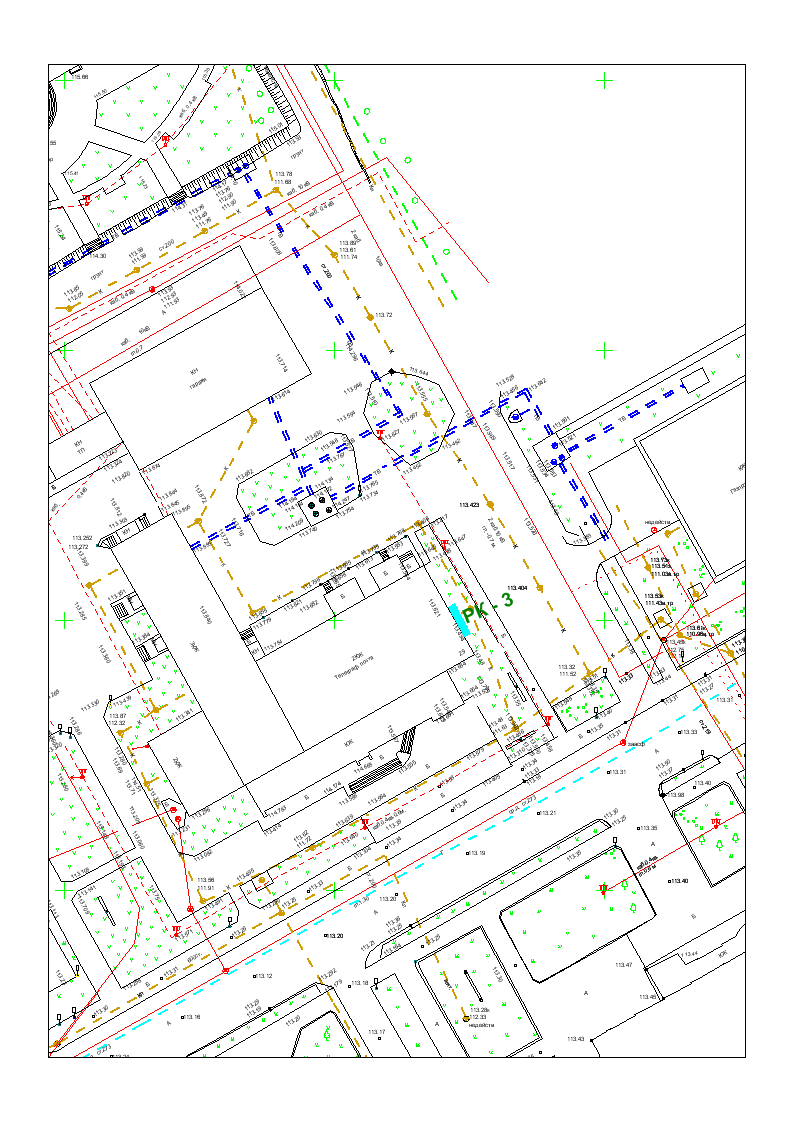 ЛОТ 3  УЛ. Ленина, 29 (фасад сооружения АТС)